Утвержден ПриказомРуководителем фитнес – клуба «Броско - Фитнес»№ 01 от июня 2017 г.г. СургутДОГОВОР ПУБЛИЧНОЙ ОФЕРТЫна оказание фитнес-услугДанный документ является официальным предложением (публичной офертой) Индивидуального предпринимателя Копытиной Натальи Григорьевны, действующего на основании Свидетельства о регистрации в качестве индивидуального предпринимателя, в дальнейшем именуемого - «Исполнитель» и содержит все существенные условия оказания услуг Исполнителем.В соответствии с пунктом 2 статьи 437 Гражданского Кодекса Российской Федерации в случаепринятия изложенных ниже условий и оплаты услуг юридическое или физическое лицо, производящее акцепт этой оферты становится Заказчиком (в соответствии с пунктом 3 статьи 438 ГК РФ акцепт оферты равносилен заключению договора на условиях, изложенных в оферте). В связи с вышеизложенным, внимательно прочитайте текст данной публичной оферты и, если Вы несогласны с каким-либо пунктом оферты, Исполнитель предлагает Вам отказаться от использования услуг.Исполнитель заключает Договор на оказание услуг на нижеследующих условиях с любым дееспособным физическим лицом или действующим юридическим лицом, именуемым для целейДоговора «Заказчиком», и принявшим условия настоящей оферты путем совершения действий,указанных в п. 4.Заказчик, заключая Договор публичной оферты, получает фитнес-услуги на территории любого фитнес-клуба, работающего под брендом «Броско - Фитнес»1. Предмет оферты1.1. Предметом настоящей оферты является предоставление Заказчику фитнес-услуг в соответствии с условиями настоящей публичной оферты, дополнениями к публичной оферте, текущим прайс - листом (прейскурантом) Исполнителя и выраженных в Заявлении - акцепте.1.2. Публичная оферта и приложения к публичной оферте являются официальными документами ипубликуются на официальном сайте Исполнителя (адрес – www.brosko.ru), а также на информационном стенде на территории фитнес-клуба Исполнителя. Перечень и стоимость предоставляемых фитнес-услуг определяется Прейскурантом (Приложение № 5), являющимся неотъемлемой частью Договора.1.3. Местом оказания Услуг (далее по тексту «Клуб») является любой объект недвижимого имущества, являющийся физкультурно-оздоровительным сооружением, работающий под вывеской «Броско фитнес», адреса которых указаны на сайте фитнес - клуба, и которые специально предназначены и содержат в себе площадки и/или помещения, оснащенные специальными техническими средствами для организации и проведения физкультурных, физкультурно - оздоровительных мероприятий и иных услуг.2. Термины и определенияВ целях настоящей оферты нижеприведенные термины используются в следующих значениях:2.1. «Клуб» - фитнес-клуб Исполнителя, оказывающий фитнес-услуги Заказчику.2.2. «Фитнес-услуга» - деятельность Исполнителя по удовлетворению потребностей Заказчика вформировании, поддержании и укреплении здоровья, физической реабилитации, а также проведении физкультурно-оздоровительного и спортивного досуга. Фитнес-услуги могут предоставляться в виде: пакета фитнес-услуг (с оформлением клубной карты), абонементов на занятия в группах, персональных фитнес-программ, разовых персональных тренировок, гостевого визита, в зависимости от предложений фитнес-клуба установленных Прейскурантом, действующим на дату оформления сторонами Заявления-акцепта и получение фитнес - услуг.2.3. «Абонемент» - определенный Заявлением - акцептом набор фитнес-услуг Клуба, согласно действующего Прейскуранта, приобретаемый Заказчиком.2.4. «Пользователь фитнес-услуг (Заказчик)» - Физическое лицо, имеющее намерение занятьсяи/или занимающееся фитнесом для поддержания и укрепления здоровья, физической реабилитации, а также для проведения физкультурно-оздоровительного и спортивного досуга и достижения спортивных результатов.2.5. «Член Клуба» - потребитель фитнес-услуг, в пользу которого изготовлена Клубная Карта и перечень услуг абонемента которого определен видом Абонемента согласно действующего Прейскуранта.2.6. «Клубное членство» - наличие у Члена Клуба действующей Клубной Карты.2.7. «Клубная карта» - идентификационная пластиковая карта, оплаченная в соответствии с условиями настоящего договора и дающая привилегии в виде скидок на потребление любых видов фитнес – услуг.2.8. «Заморозка» – приостановка оказания фитнес-услуг Исполнителем на определенное количество дней по заявлению Заказчика при сохранении длительности абонемента.2.9. «Дополнительные услуги» - фитнес- диагностика, предоставление полотенец, халатов, тапочек, услуги фитнес-бара, услуги по консультации специалиста по питанию, услуга пользования личным кабинетом, мастер классы, услуги по реализации спортивного питания и пищевых добавок, услуги солярия, массажа, детской игровой комнаты и другие услуги, оказываемые Клубом на платной основе. Виды, объемы и стоимость дополнительных услуг, определяются Прейскурантом фитнес-услуг Клуба.2.10. «Прейскурант фитнес-услуг» - перечень предоставляемых исполнителем фитнес-услуг суказанием их стоимости, действующий на дату оформления сторонами Заявления - акцепта и получения конкретных фитнес-услуг либо комплекса фитнес – услуг, перечень которых указывается в разделе «Акции» на официальном сайте Клуба в сети Интернет и в Прейскуранте.2.11. «Правила посещения Клуба» - свод обязательных правил поведения и пользования фитнес-объектом, правил техники безопасности при получении фитнес-услуг и условий посещения Клуба Пользователями услуг Клуба, а также третьих лиц, в пользу которых совершено Заявление - акцепт.2.12. «Официальный сайт Клуба» - страница Клуба в сети Интернет по адресу http://www.brosko.ru 3. Права и обязанности сторон3.1. Клуб обязуется:3.1.1. Обеспечить надлежащее качество оказываемых услуг по настоящему Договору.3.1.2. Обеспечить надлежащее функционирование спортивного оборудования и инвентаря, а также вспомогательных бытовых помещений, предназначенных для пользования Членом Клуба.3.1.3. Продлить срок оказания услуг по настоящему Договору на период, в течение которого Клуб не функционировал по независящим от Члена Клуба причинам.3.2. Клуб имеет право:3.2.1. Оказывать услуги, указанные в пункте 1.1 настоящего Договора и дополнительные услуги на условиях, отличных от условий настоящего Договора с предварительным оповещением и согласованием с Членом Клуба.3.2.2. Привлекать третьих лиц для оказания предусмотренных настоящим Договором услуг без согласия Члена Клуба.3.2.3. Клуб имеет иные права, предусмотренные Правилами Клуба, а также законодательством РФ. 3.3. Член Клуба обязуется:3.3.1. Оплачивать Клубу услуги, в порядке и на условиях настоящего Договора.3.3.2. Пройти первичную диагностику, а также все необходимые процедуры, предусмотренные Правилами Клуба, а также действующим законодательством РФ. 3.3.3. Письменно предупреждать Клуб о наличии имеющихся заболеваний (в том числе скрытых), а также о наличии медицинских противопоказаний, которые могут сделать оказываемые по настоящему Договору услуги небезопасными для здоровья Члена Клуба.3.3.4. Соблюдать Правила Клуба (Приложение №2) и правила посещения зон Клуба,  размещенные в визуально доступном для Члена Клуба месте (информационный стенд) при входе в каждую из указанных зон. 3.3.5. Не передавать Клубную Карту третьим лицам без согласия Клуба.3.3.6. Незамедлительно информировать Клуб о любых изменениях, способных повлиять на надлежащее исполнение взаимных обязательств по Договору.3.3.7. В случае, если Член клуба поставил резерв времени в расписании через (личный кабинет, мобильное приложение или менеджера) для посещения определенного вида услуг и не имеет возможности использовать данное время, то он обязан  не менее чем за 24 часа отменить данный резерв.3.3.8. Для приобретения Абонемента на услуги Клуба в рамках Клубного членства Пользователь обязан пройти процедуру регистрации в Клубе, а именно – предоставить документ удостоверяющий личность (паспорт), а в случае оформления Заявления - акцепта в пользу третьего лица – достоверные данные об этом лице с приложением копии документа удостоверяющего личность третьего лица, заполнить полно и достоверно Заявление - акцепт (Приложение № 1), сфотографироваться, получить личную идентификационную клубную карту (для Членов Клуба). Для заключения контрактов на разовые процедуры Заказчик проходит процедуру регистрации в Клубе путем предоставления документа, удостоверяющего личность (паспорт), заполняет полно и достоверно Заявление - акцепт (Приложение № 1).Несовершеннолетние, приобретают право на получение физкультурно-оздоровительных услуг на основании договора, заключенного с законным представителем несовершеннолетнего лица, который выдает Согласие на посещение ребенком фитнес - клуба (Приложение № 3). При заключении Договора законный представитель обязан представить документы, удостоверяющие его личность, личность несовершеннолетнего лица и подтверждающие законное представительство. Законные представители обеспечивают прохождение соответствующей процедуры регистрации несовершеннолетнего - фотографирование.3.4. Член Клуба имеет право:3.4.1. За дополнительную плату пользоваться дополнительными не предусмотренными настоящим Договором услугами Клуба.3.4.2. С письменного согласия Клуба уступить свои права по настоящему Договору, третьему лицу.3.4.3. Направлять Исполнителю свои мнения, предложения и рекомендации по каждому виду Услуг по настоящему Договору.3.4.4. В случае утраты клубной карты, имеет право на ее восстановление, при этом он оплачивает стоимость услуг по ее изготовлению согласно действующему Прейскуранту.3.4.5. Пользоваться услугой Заморозка, в объеме и на условиях, которые предусмотреныприобретенным контрактом и с соблюдением Правил посещения Клуба.3.4.6. Пользоваться возможностью ставить резерв времени для посещения фитнес – клуба через (личный кабинет, мобильное приложение или менеджера).4. Порядок заключения договора. Стоимость услуг и условия расчетов.4.1. Ознакомившись со стоимостью фитнес-услуг на основании Прейскуранта и/или выбрав видУслуг в рамках программ «Акция», Заказчик/Пользователь заполняет в Клубе Заявление - акцепт (Приложение №1) на присоединение к Договору публичной оферты на оказание услуг Клуба, в соответствии с утвержденной формой, после принятия Заявления - акцепта Клубом Договор о публичной оферте по оказанию услуг Клуба автоматически считается заключенным.4.2. Заявление - акцепт является подтверждением согласия Заказчика/Пользователя с условиямиДоговора и присоединения к Договору и его повторное заполнение не требуется при приобретении Заказчиком/Пользователем последующих абонементов.4.3. На основании полученного Заявления - акцепта Заказчик/Пользователь осуществляет оплатуВыбранной услуги на условиях, предусмотренных Заявлением - акцептом. После проведенияЗаказчиком/Пользователем оплаты выбранной услуги или частичной оплаты (если данное условиепредусмотрено Заявлением - акцептом), Договор вступает в силу.4.4. Заказчик/Пользователь проводит платежи самостоятельно, в инициативном порядке.4.5. Заказчик/Пользователь вправе произвести оплату как наличными средствами, так и безналичным платежом на расчетный счет Исполнителя.4.6. Оплата за абонементы (занятия) для Членов Клуба/Пользователей младше 18 лет производится исключительно законными представителями или иными уполномоченными лицами. Денежные средства от несовершеннолетних детей администрацией Клуба не принимаются.4.7. Исполнитель приступает к выполнению своих обязательств по данной оферте со дня активации Абонемента в установленном в Правилах посещения Клуба порядке. Активация Клубной карты (абонемента) происходит автоматически при первом пользовании Пользователем услугами Клуба, но не позднее 30 дней со дня заполнения Заявки-акцепта, по истечении 30 дней с даты заключения Договора активация Клубной карты происходит автоматически.4.8. Услуги считаются оказанными надлежащим образом и в полном объеме, если в течение трех дней с момента окончания срока действия абонемента Заказчиком не выставлена мотивированнаярекламация, признанная Исполнителем обоснованной. Акт оказанных услуг сторонами не составляется.4.9. Заказчик/Пользователь вправе в любое время в одностороннем порядке отказаться от УслугИсполнителя.4.10. В случае досрочного прекращения предоставления Услуг, в соответствии с настоящей офертой, Заказчик должен начать процедуру отказа от услуг Исполнителя и возврата денежных средств, которая включает в себя следующие действия:4.10.1. Заказчик /Пользователь направляет на имя руководителя Клуба письменное заявление оботказе от услуг Клуба. Исполнение абонемента прекращается Исполнителем в день подачи заявления Заказчиком.4.10.2. Исполнитель принимает заявление и в течение 10 дней с момента приема заявления предоставляет Заказчику/Пользователю расчет, в котором указывается сумма денежных средств квозврату по данному абонементу,  и производит возврат денежных средств. В случае неявки Заказчика за расчетом в указанный срок, Исполнитель не несет ответственности за нарушение сроков возврата денежных средств. В случае осуществления оплаты по договору Заказчиком в пользу третьего лица, возврат денежных средств осуществляется непосредственно Заказчику.4.11. Порядок расчета и условия возврата денежных средств при досрочном прекращении предоставления услуг Исполнителем по инициативе Заказчика /Пользователя по абонементам:4.11.1. Дни и месяцы, дополнительные услуги, подаренные Клубом по специальным акциям, неувеличивают стоимость абонемента, а включаются в его стоимость по цене, действующей на дату получения Клубом отказа от оказания услуг.4.11.2. Денежные средства, подлежащие возврату Заказчику/Пользователю, рассчитываются путем уменьшения стоимости абонемента на сумму фактических расходов и стоимость фактически оказанных услуг.4.11.2.1. Фактические расходы включаю в себя:- оформительский сбор по абонементам сроком действия менее 3 месяцев (оформление абонемента, изготовление идентификационной клубной карты, регистрация заказчика в базе Исполнителя, присвоение ID-номера, предоставление личного кабинета и др.) – 1500 рублей;- оформительский сбор по абонементам сроком действия 3 месяца и более (оформление абонемента, изготовление идентификационной клубной карты, регистрация заказчика в базе Исполнителя, присвоение ID-номера, предоставление личного кабинета и др.) – 2500 рублей;- стоимость клубной карты со штрих кодом и чипом – 600 рублей;- стоимость фитнес - диагностики, в размере, предусмотренном Прейскурантом, действующем на дату расторжения Договора;- стоимость гостевого посещения (пробное занятие), в размере стоимости разового посещения, согласно Прейскуранта, действующего на дату расторжения Договора;- стоимость вводной персональной тренировки, в размере, предусмотренном Прейскурантом,действующем на дату расторжения Договора;- стоимость дополнительных услуг, дней, персональных тренировок, сеансов массажей и др.,полученные в подарок к контракту по специальным акциям (согласно п. 4.11.1.), согласно Прейскуранта, действующего на дату расторжения Договора;4.11.2.2. Стоимость фактически оказанных услуг по абонементам рассчитывается делением стоимости абонемента на количество дней, предусмотренных абонементом (1 месяц = 30 дням) и умножением на количество использованных дней (фактического срока действия активированного абонемента). При этом необходимо учитывать стоимость каждого месяца в абонементе согласно следующей разбивке:- абонемент на 3 месяца 1-ый месяц – 3500 рублей, 2-ой и 3-ий месяцы по 2150 рублей.  - абонемент на 6 месяцев 1-ый – 3-ий месяцы по 3500 рублей, оставшаяся сумма распределяется равными частями на последние 3 месяца.- абонемент на 12 месяцев 1-ый – 6-ой месяцы по 3500 рублей, оставшаяся сумма распределяется равными частями на последние  6 месяцев.4.12. В случае, когда Член Клуба, в том числе младше 18 лет, не имел возможности посещать тренировки согласно приобретенного абонемента на посещение сроком не менее 1 месяца, но планирует продолжать занятия, Исполнитель по письменному заявлению Заказчика производит процедуру перерасчета и переноса остатка денежных средств по текущему абонементу в счет оплаты последующего абонемента. Остаток денежных средств по текущему абонементу рассчитывается следующим образом: из суммы абонемента вычитается стоимость фактически использованных тренировок, из расчета стоимости одной услуги, согласно действующего прайс-листа (прейскуранта). Остаток денежных средств по текущему абонементу учитывается при оформлении последующего абонемента, и Заказчик вносит необходимую доплату по приходу Члена Клуба, в том числе младше 18 лет, на первую тренировку по новому абонементу.4.13. В случае отказа Заказчика от услуг Исполнителя до активации абонемента возврат денежнойсуммы производится на основании письменного заявления Заказчика на имя руководителя Клуба вполном объёме за вычетом оформительского сбора и стоимости клубной карты (см. п. 4.11.2, 4.11.2.1.).4.14. В случае,  если Член клуба активировал абонемент и пропускал  занятия по неуважительным причинам, денежные средства не возвращаются. Причина  является неуважительной без предоставления подтверждающих документов: больничный или командировочный лист, проездной билет с посадочными талонами.4.15. Услуга «Заморозка» при расчете возврата денежных средств при досрочном прекращениипредоставления услуг Исполнителем по инициативе Заказчика не учитывается и не уменьшаетстоимость абонемента. 4.16. В случае нарушений Заказчиком/Пользователем условий данной оферты и Правил посещения Клуба (Приложение № 2) денежные средства не возвращаются.4.17. В случае если Член клуба зарезервировал время для посещения фитнес клуба и не воспользовался предоставляемой услугой, посещение списывается автоматически. 5. Ответственность сторон.5.1. Исполнитель не несет ответственности за вред, причиненный жизни и здоровью /Пользователя в случае ненадлежащего исполнения им обязательств по настоящему договору, нарушения требований инструкторов клуба, Правил Клуба, являющихся неотъемлемой частью настоящего договора.5.2. Исполнитель не несет ответственности за вред, причиненный здоровью и/или имуществуПользователя, противоправными действиями третьих лиц или самого Пользователя.5.3. Исполнитель не несет ответственности, если причиной нанесения вреда здоровью стало грубое нарушение Правил Клуба, неиспользование вводного инструктажа, нарушение врачебныхрекомендации, а также, если Пользователь тренируется самостоятельно. Факт получения травмынеобходимо зарегистрировать врачами скорой помощи.5.4. Заключая настоящий Договор, Заказчик/Пользователь соглашается с тем, что он не вправетребовать от Исполнителя какой-либо компенсации морального, материального вреда или вреда,причиненного здоровью Пользователю как в течение срока действия настоящего Договора, так и по истечении срока его действия, за исключением случаев, прямо предусмотренных действующимзаконодательством Российской Федерации.5.5. Клуб не несет ответственности за документы, ключи, мобильные телефоны и другие ценные вещи, оставленные без присмотра. Для хранения ценных вещей на рецепции Клуба предусмотрены специальные депозитные ячейки (бесплатно). За ценные вещи, не сданные на ответственное хранение в депозитные ячейки, Клуб ответственности не несет. Все найденные на территории Клуба вещи хранятся в течение одного месяца. Далее утилизируются.5.6. За технические неудобства, вызванные проведением сезонных, профилактических и аварийных работ службами коммунального хозяйства муниципального образования Исполнитель ответственности не несет.5.7. Заказчик/Пользователь несет ответственность за порчу оборудования и имущества Клуба. Вслучае причинения Пользователем ущерба имуществу Клуба и/или третьих лиц, в том числе, но неограничиваясь, порчи внешнего вида имущества Клуба, его работоспособности, Пользователь несет ответственность в размере стоимости поврежденного имущества. Пользователь возмещает стоимость поврежденного и/или утраченного имущества в течение 10 (десяти) календарных дней с даты получения требования.5.8. В случае ненадлежащего исполнения Договора одной из сторон, повлекшего неблагоприятныеПоследствия для другой стороны, ответственность наступает согласно действующему законодательству Российской Федерации.6. Прочие условия.6.1. Стороны освобождаются от ответственности за частичное или полное неисполнение обязательств по настоящему договору, если это неисполнение явилось следствием обстоятельств непреодолимой силы, возникших после заключения настоящего договора в результате обстоятельств чрезвычайного характера, таких как: наводнение, пожар, землетрясение и другие природные явления, вспышки заболеваний (инфекционные, вирусные и прочие), повлекшие за собой самоизоляцию населения и приостановление нормальной работы организаций, а также война, военные действия, блокада,  запретительные действия властей и акты государственных органов, разрушение коммуникаций и энергоснабжения, взрывы, возникшие во время действия настоящего договора, которые стороны не могли предвидеть или предотвратить.6.2. Все споры или разногласия, возникающие между сторонами по настоящему Договору или в связи с ним, разрешаются путем переговоров. Досудебный порядок решения споров является обязательным. При недостижении взаимовыгодных результатов спор передается в Сургутский городской суд.6.3. В Клубе ведется видеонаблюдение с целью обеспечения безопасности Пользователей исохранности имущества.6.4. Исполнитель и уполномоченные им агенты обрабатывают персональные данные Заказчика/Пользователя в соответствии с положениями подпункта 5 пункта 1 статьи 6 Федерального закона от 27.07.2006 г. № 152-ФЗ «О персональных данных».6.5. Заказчик/Пользователь дает согласие на обработку и хранение персональных данных Исполнителем и уполномоченных им Агентами, полученных в процессе исполнения Договора втечение срока действия Договора и по истечении десяти лет после окончания срока действияДоговора.6.6. Заказчик/Пользователь дает согласие на получение сообщений уведомительного и рекламногохарактера, не касающихся хода исполнения Договора, оказания услуг, на номер мобильной связи иадрес электронной почты, указанные при заключении Договора, а также по адресам контактов,размещенных им в сети Интернет (в том числе, но не ограничиваясь персональными страницами всоциальных сетях). Заказчик/Пользователь может отозвать данное согласие (т.е. отказаться отполучения сообщений) путем направления соответствующего уведомления Исполнителю в письменной форме.6.7. Стороны договорились и согласны, что Клуб осуществляет идентификацию личности Пользователя по фотоизображению, отснятому Исполнителем при регистрации или предоставленном Пользователем Клубу.Пользователь разрешает использовать его изображение и/или видеоизображение путем включения в изображения и/или аудиовизуальные произведения, создаваемые Клубом, которые могут бытьобнародованы и/или использованы на Сайте (в том числе в онлайн-трансляциях Клуба), в официальных группах (сообществах и т.п.) социальных сетей в Интернет, партнерами Клуба, а также путем сообщения в эфир по кабелю в Клубе.6.8. Если Заказчик/Пользователь, которому согласно Договору должны предоставляться услуги, невоспользовался имеющимся правом по Договору, услуги считаются предоставленными в надлежащем качестве и объеме (т.е. независимо от фактического посещения Клуба Пользователем).6.9. Отношения, не урегулированные настоящим Договором, дополнительно регулируются Правилами посещения Клуба, а также действующим законодательством РФ.6.10. Акцептом, совершенным в пользу третьего физического лица, признается акцепт, при котором плательщик и лицо, сведения о котором, как о Заказчике, предоставлены при совершении акцепта – заполнении Заявления - акцепта, являются разными физическими лицами. Акцепт в пользу третьего физического лица (заключение договора в пользу третьего физического лица), может быть совершен на условиях 100% предоплаты. При этом акцептант не имеет права расторгнуть заключенный в пользу третьего физического лица договор, без согласия такого третьего лица, если оно выразило желание воспользоваться предоставляемыми по договору Услугами (п.2 ст. 430 ГК РФ). Акцептант несет ответственность за достоверность сведений (персональных данных), указанных им при совершении акцепта в пользу третьего лица.6.11. Если иное не предусмотрено Абонементом, Стороны и Член клуба соглашаются, что все заявления Заказчика/Пользователя, в том числе приложения, дополнительные соглашения к Договору и иные документы, будут считаться надлежащим образом оформленными и полученными Исполнителем, если они: - оформлены в письменном виде;- содержат следующие персональные данные (везде по тексту «ПДн») Пользователя:фамилию, имя, отчество, адрес, реквизиты основного документа, удостоверяющего его личность,- содержат подпись субъекта ПДн; - получены уполномоченным лицом Исполнителя и/или доставлены по юридическому адресу Исполнителя, и/или любому адресу оказания Услуг Исполнителем.7. Страхование от несчастных случаев7.1. Клуб рекомендует, а Член Клуба вправе заключить от своего имени и за свой счет в качестве страхователя и выгодоприобретателя Договор добровольного страхования от несчастных случаев и болезней. Заключение Договора добровольного страхования жизни и здоровья Члена клуба от несчастного случая может осуществляется как одновременно с заключением Договора Клубного Членства, так и в течение всего периода действия последнего.7.2. Договор добровольного страхования от несчастных случаев и болезней оформляется и заключается с Членом Клуба сотрудником отдела продаж Клуба, действующим на основании доверенности или иных полномочий предоставленных Страховщиком.7.3. Страховая защита на Члена Клуба по Договору добровольного страхования жизни и здоровья от несчастного случая распространяется только на период фактического нахождения Члена Клуба на территории Клуба.8. Приложения к договору.Приложение № 1. Заявление - акцепт на присоединение к Договору публичной оферты на оказание фитнес-услуг.Приложение № 2. Правила посещения Клуба.Приложение № 3. Согласие на посещение ребенком фитнес-клуба.Приложение № 4. Перечень медицинских противопоказаний к занятиям фитнесом.Приложение № 5. Прейскурант фитнес-услуг.9. Реквизиты Исполнителя.Индивидуальный Предприниматель Копытина Наталья ГригорьевнаИНН: 860219125787ОГРНИП: 315861700026830Адрес оказания услуг указан на официальном сайте Клуба в сети Интернет.Приложение №1 К договору публичной офертыЗАЯВЛЕНИЕ – АКЦЕПТО присоединении к Договору публичной офертыПерсональные данные Заявителя:Фамилия ____________________ Имя_____________ Отчество____________________ Дата рождения: ____/_____/______ Паспортные данные: серия ___________№________выдан:________________________________________________________________________________________________________дата:___/____/____г.Адрес регистрации: г.________________ул._________________дом._________кв._____Код подр:________________E-mail:___________________@___________Дом.тел.: ________________________ Моб.тел. +7______________________________Наименование услуги: согласно, оформленному абонементу.В соответствии со ст.428 ГК РФ Заявитель присоединяется к Публичному договору о предоставлении фитнес - услуг ИП Копытиной Н.Г., юридический адрес: РФ, г. Сургут, ул. Университетская, д. 21, условия которого определены в оферте и опубликованы на сайте в сети Интернет по адресу www.brosko.ru  (далее — Договор). Клиентом является лицо, фамилия, имя, отчество, а также паспортные данные, которого указаны в настоящем Заявлении.Клиент признает и подтверждает, что настоящее Заявление о присоединении к Публичному договору (далее – «Заявление») является акцептом условий Договора. Клиентом полностью принимаются условия Договора, без каких-либо изъятий и изменений. Клиент ознакомлен с Договором и приложениями к нему и подтверждает свое согласие со всеми разделами Договора и настоящего Заявления. Также Заявитель подтверждает, что условия абонемента распространяются только на Членов Клуба «Броско - фитнес» и просит включить его в список Членов Клуба и оформить ему Карту Члена Клуба. Я согласна, что через 30 дней абонемент будет автоматически активирован, в случае если его активация не будет мною сделана раньше.Я согласна, что предоставленная мною информация может быть копирована в базу данных и передана компаниям, связанным с Броско фитнес, для управления  сетью клубов и для использования в маркетинге.Я желаю          / не желаю         (отметьте) получать рекламную информацию, связанную с Броско.Я согласна на использование фото- и видео - контента с моим участием в материалах сайта и рекламных компаниях: Да       /  Нет      (отметьте).Член Клуба: _____________/__________________/	__________________________________________                		(дата)			(подпись)				(фамилия, инициалы)Заполняется в случае если плательщик приобретает абонемент в пользу третьего лица:                                                  Плательщик по Договору:Данные паспорта: серия_______№ ______ выдан: ______________________________________________________________________________ «___»______________ ______ года, к/п _____- _______	                                                                                            __________________/_____________________/	__________________________________________                	(дата)			(подпись)				(фамилия, инициалы)Приложение №2 К договору публичной офертыПРАВЛА ПОСЕЩЕНИЯ КЛУБА*1. Правила Клуба «Броско фитнес».В клубе «Броско фитнес» (Клуб) установлены правила («Клубные правила»), обязательные для всех Клиентов Клуба (Членов Клуба). Просим Вас внимательно ознакомиться с Клубными правилами и придерживаться их. Цель Клубных правил - создание безопасных и комфортных условий для тренировок. Действующие Клубные правила Вы всегда можете попросить на рецепции Клуба. Если кто-либо из Членов Клуба нарушает Клубные правила, Администрация клуба вправе потребовать от данного Члена Клуба воздержаться от нарушения и/или попросить удалиться из Клуба.Термины и понятия, используемые в договоре, Правилах Клуба, документах, прейскурантах.Активация абонемента (начало оказания услуг) - первое посещение Клуба для получения услуг или наступление предусмотренных Договором событий, с которым стороны связывают момент начала оказания услуг.Диагностика - обязательная для всех Членов Клуба процедура, предусматривающая первичную консультацию специалистов с целью выяснения общего состояния здоровья Члена Клуба, составления рекомендаций по допустимой физической нагрузке и ЛФК, а также выявлению возможных противопоказаний.Клип-карта – согласованный пакет тренировок, оказываемых Клубом, сформированных по количеству занятий (сеансов) и ограниченных сроком их использования.Персональная тренировка - индивидуальная тренировка с персональным инструктором Клуба. В персональную тренировку Члена Клуба (в зависимости от требований) входят: составление индивидуальной тренировочной программы, помощь и контроль со стороны инструктора на всем протяжении тренировочного процесса.Сплит-тренировка - индивидуальная тренировка для двух Членов Клуба одновременно с персональным инструктором Клуба. В сплит-тренировку включаются все позиции «Персональной тренировки», рассчитанные на двух Членов Клуба, списание тренировки происходит одновременно с двух Членов Клуба.Бесплатная тренировка – первый разовый визит для посещения Клуба.Зона Клуба - обособленная территория для проведения специализированных мероприятий или оказания услуг.Приостановка (Заморозка) - приостановление получения услуг Клуба, по предварительному заявлению Члена Клуба, на срок не менее 7 календарных дней, с последующей пролонгацией срока действия карты.2. Членство в КлубеЧленство в Клубе - это право пользоваться услугами, предоставляемыми Клубом, в соответствии с видом приобретенного абонемента, а также право участвовать в Клубных мероприятиях, организуемых для Членов Клуба. Участие во внутриклубных мероприятиях может быть ограничено временем пребывания в клубе, согласно виду членства. Ваше Членство в Клубе является персональным (именным). Срок действия Членства неограничен. Ограничен срок действия абонемента. При приобретении Абонемента с ограниченным временем посещения клуба, время, проведенное сверх определенных Абонементом временных рамок, приравнивается к гостевому визиту и оплачивается согласно действующим тарифам Клуба. В соответствии с видом приобретенного Абонемента предоставляется доступ в:- зал Броско- зал групповых занятий- велнес-зал- кардио-зал- раздевалки- душевые- санузлы- саунуПосещение Членом Клуба занятий или пользование услугами, не предусмотренными его видом Абонемента, оплачивается согласно действующим тарифам Клуба.2.1. ОформлениеЧленство в Клубе оформляется путем Заявления - акцепта у менеджера по продажам, который познакомит Вас с Клубом, видами Абонементов и с условиями их приобретения.2.2. ОплатаОплата производится в размере, порядке и сроки, определенные договором. Нарушение порядка оплаты основных и дополнительных услуг, является основанием для досрочного расторжения договора Администрацией клуба в одностороннем порядке и удержания суммы задолженности.2.3. Членская картаЧлену клуба выдается Членская карта Клуба, которая одновременно является пропуском в Клуб. Член Клуба не имеет право передавать свою Членскую карту другому лицу.  За выдачу дубликата утерянной Членской карты взимается оплата в соответствии действующим тарифом.2.4. Переоформление (переуступка) ЧленстваЧлен Клуба имеет право в течение срока действия Клубной карты переуступить свое Членство другому лицу с согласия Администрации клуба. Переоформление Членства оформляется путем подписания дополнительного соглашения и сопровождается заявлением. За переоформление Член Клуба производит оплату в соответствии с действующим тарифом.2.5. Приостановление (заморозка) ЧленстваЧлен Клуба по письменному заявлению (по форме установленной в Клубе) может временно приостановить Членство в Клубе, если иное не предусмотрено условиями договора. Заявление должно быть сдано не позднее, чем за день до заявляемого срока приостановки на рецепцию Клуба или в отдел продаж. В случае, если нет возможности написать заявление лично, о необходимости приостановить Членство можно сообщить по телефону, либо в личном кабинете с последующим написанием заявления лично, в свое первое посещение.Минимальный срок приостановки Членства - 7 дней. В течение указанного срока приостановки Клуб не оказывает Члену Клуба услуги, в том числе дополнительные. В течение срока действия приостановки Член Клуба не может посещать Клуб.По согласованию с Администрацией Клуба, возможно приостановление действия годового и полугодового договора в связи с беременностью и родами Члена Клуба. В этом случае Члену Клуба необходимо предоставить обменную карту установленной формы с отметкой врача (печатью врача и угловым штампом поликлиники) с указанием предполагаемой даты родов. Срок приостановления действия Членства - до 180 дней (60 дней до предполагаемой даты родов и 120 - после).Приостановление Абонемента не заменяется денежной компенсацией и не переносится на другой Абонемент.2.6. Досрочное прекращение ЧленстваДосрочное прекращение Членства в Клубе возможно в следующих случаях:- по инициативе Администрации клуба в случае однократного либо неоднократного грубого нарушения Членом Клуба Клубных правил;- по инициативе Администрации Клуба в случае выявления у Члена Клуба документально подтвержденных противопоказаний, создающих угрозу жизни или здоровью иных Членов Клуба и персонала Клуба;- в других случаях, предусмотренных договором.В случае досрочного прекращения Членства Администрация клуба возвращает Члену клуба стоимость абонемента за услуги за вычетом стоимости фактически оказанных услуг. Расчет производится исходя из стоимости Абонемента, действующего на момент его приобретения. Конкретные условия расчета при досрочном прекращении действия абонемента устанавливаются договором.3. Правила пребывания в Клубе.3.1. Ваше здоровье.Просим Вас внимательно относиться к состоянию Вашего здоровья. Необходимо уведомлять персонал Клуба о любых случаях ухудшения самочувствия, случившегося во время Вашего пребывания в Клубе, а также о любых ограничениях к занятиям физической культурой и спортом. При наличии ограничений к занятиям физической культурой и спортом, подтвержденных справкой врача, Клуб может по просьбе Члена Клуба разработать индивидуальную программу занятий на основании справки врача и указанных в ней рекомендаций.Нарушение Членом Клуба Клубных правил, наличие у него медицинских противопоказаний, выявленных у него после начала оказания услуг и послуживших основанием для временного прекращения оказания услуг, расценивается как отказ Члена Клуба от оказания услуг в соответствии с договором. Администрация Клуба может прекратить/ограничить оказание услуг, в случае, если действия Члена клуба нарушают Клубные правила. При этом услуги считаются оказанными, компенсация их стоимости Администрацией Клуба не осуществляется.При наступлении беременности Член Клуба обязан поставить в известность Клуб и предоставить ему справку из женской консультации о сроке и течении беременности. Скрывая факт беременности от врачей Клуба, продолжая посещать занятия в Клубе, Член клуба снимает тем самым ответственность с сотрудников клуба за тренировочный процесс.Допуск в Клуб.При посещении Клуба, Член Клуба обязан при входе предъявить свою Членскую карту на рецепции Клуба и зарегистрироваться. В случае если Членская карта еще не изготовлена – предъявить документ, подтверждающий приобретение Членства. В данном случае также необходимо иметь при себе документ, удостоверяющий личность с фотографией (паспорт, водительское удостоверение). При входе в Клуб следует надевать бахилы или переодевать уличную обувь.Клиенты обязаны соблюдать чистоту и нормы гигиены во всех помещениях клуба. На территории Клуба запрещается:- курить, находиться в нетрезвом состоянии, употреблять спиртные напитки, наркотики и не рекомендованные медицинским персоналом медикаменты;- приносить и/или хранить любые виды оружия, легко воспламеняющиеся, ядовитые, взрывчатые вещества;- приносить пищу на тренировочную зону;- приводить с собой животных;- самостоятельно пользоваться кондиционерами, музыкальной и другой аппаратурой Клуба;- препятствовать соблюдению режимов уборки и проветривания в помещениях Клуба;- входить на территорию, предназначенную для служебного пользования, за исключением случаев, когда имеется специальное приглашение;- приносить и пользоваться в помещениях клуба электробытовыми нагревательными приборами.3.3. Этикет в Клубе3.3.1. Форма одежды.Для тренировок в Клубе необходимо иметь предназначенную для этого обувь и одежду. Верхняя и нижняя части тела должны быть закрыты (используйте футболки, майки, спортивные брюки, шорты, кроссовки).Запрещается тренироваться босиком, в пляжных или домашних тапочках и т. п., исключения составляют специальные классы (например: йога). Перед занятиями не рекомендуется использовать парфюмерию с резким запахом. Одежда должна быть чистая, опрятная.3.3.2. Личная гигиенаНеобходимо соблюдать общие нормы гигиены. Просим обязательно пользоваться душем с применением моющих средств и мочалки перед посещением сауны.3.3.3. Соблюдение тишиныНа территории Клуба соблюдайте правила поведения. Запрещается громко и агрессивно разговаривать, использовать ненормативную лексику и делать все, что может помешать окружающим Вас Членам Клуба и обслуживающему персоналу организации. Взаимоуважение - залог комфорта для каждого Члена Клуба.Клуб стремится обеспечить спокойную обстановку для своих Членов. Любые публичные акции, несогласованные с Администрацией клуба, запрещены. Под публичными акциями мы понимаем также распространение разного рода листовок, проведение рекламных кампаний, видео и фото съемку в политических или коммерческих целях.3.3.4. Музыка в КлубеМногие Члены Клуба любят слушать музыку во время занятий. В Клубе предусмотрено наличие музыкального оборудования, позволяющего обеспечить музыкальное сопровождение (радио и т.п.). Выбор произведений для музыкального сопровождения осуществляется Администрацией клуба. К сожалению, невозможно, чтобы то или иное музыкальное сопровождение нравилось каждому Члену Клуба. В связи с этим, ответственный сотрудник не может устанавливать музыку по заказу каждого обращающегося. Если общее музыкальное сопровождение Вам мешает, Вам следует при себе иметь портативный проигрыватель с наушниками и пользоваться им по мере необходимости. При этом мы всегда рады Вашим пожеланиям по музыкальному сопровождению в Клубе.3.4. Ваше первое посещениеПри первом посещении Клуба вам необходимо:- пройти диагностику в отделе продаж;- пройти вводный инструктаж;- ознакомиться с фитнес-программами и расписанием групповых занятий, предлагаемых в клубе;- ознакомиться с правилами посещения помещений Клуба,- иметь при себе документ удостоверяющий личность и временную или постоянную Членскую карту.Не стесняйтесь задавать вопросы персоналу Клуба, ведь Ваш результат - наша работа. Наши инструкторы всегда рады помочь Вам.3.5. Диагностика и вводный инструктажДо начала занятий в Клубе Вам необходимо пройти диагностику в отделе продаж клуба, а затем - вводный инструктаж. Вводный инструктаж в зале Броско проводит дежурный инструктор - вы познакомитесь с оборудованием, основными правилами пользования им, получите рекомендации к тренировкам.3.6. Групповые занятия- Групповые занятия проводятся по расписанию, которое может быть изменено Администрацией клуба. Следите за информацией на стендах.- Администрация клуба оставляет за собой право замены заявленного по расписанию тренера. - Во избежание создания травмоопасных ситуаций необходимо приходить на групповые занятия без опозданий. При опоздании  более чем на 10 мин,  инструктор групповых занятий  обязан не допустить Члена Клуба до тренировки.- Рекомендуется посещать занятия, соответствующие Вашему уровню подготовки и состоянию здоровья. Описание занятий (с указанием требуемого уровня подготовки) Вы можете взять в холле клуба на стенде.- Резервировать места в залах проведения групповых занятий запрещено.     - После окончания тренировки необходимо вернуть спортивный инвентарь в отведенные для этого места. Во время тренировки воздержитесь от пользования мобильным телефоном.- Во избежание травмоопасных ситуаций, в  связи с наличием детской зоны в клубах, родителям не допускать нахождение детей в зале в момент тренировочного процесса.3.7. Круговая тренировка в зале БроскоПеред началом занятий в зале необходимо ознакомиться с правилами пользования тренажерами. Мы просим Вас ознакомиться с инструкцией данного тренажера и следовать инструкции по технике безопасности. Любой из тренажеров может быть ограничен для пользования по техническим причинам (ремонт, профилактические работы).Суть круговой тренировки заключается в чрезвычайно эффективном чередовании силовых и аэробных упражнений с интервалами высоких и низких физических нагрузок.Силовую (анаэробную) нагрузку обеспечивают тренажеры. Тренировка проходит по кругу на 8 -10 тренажерах, чередующихся таким образом, чтобы равномерно укрепить основные группы мышц.Кардионагрузку (аэробную) обеспечивают степ-платформы. Во время занятий на степ-платформах мышцы отдыхают. Кроме того, укрепляется сердечно-сосудистая система и повышается выносливость организма.Продолжительность одной тренировки составляет – 50 - 60 минут. Оптимальное количество тренировок – в 3 раза в неделю. За одно занятие сжигается до 500 ккал.3.8. СаунаПеред посещением сауны необходимо ознакомиться с правилами их пользования и выполнять их. Необходимо соблюдать правила безопасности. Использование сауны может быть ограничено (технические перерывы для проведения технических и профилактических работ) в соответствии с расписанием, либо по предварительному уведомлению. В сауне запрещается сушить вещи, использовать эфирные масла (настойки для сауны), а также пользоваться кремами и масками для тела. Просим Вас соблюдать общепринятые меры предосторожности. Перед и после посещением сауны необходимо принимать душ.4. Дополнительные услуги (услуги, не включенные в Абонемент)В Клубе также предлагаются дополнительные услуги (не включенные в Абонемент) за отдельную плату, в том числе:-  персональные тренировки (в зале Броско, в зале групповых занятий по всем направлениям аэробики и танцевальным программам, и др.)- велнес тренажеры- массаж- солярий- магазин товаров Броско- пользование полотенцем- аренда шкафчиковПеречень и стоимость дополнительных услуг могут быть изменены по усмотрению Администрации клуба. Условия и порядок приобретения/пользования дополнительными услугами Член Клуба можете уточнить на рецепции.При приобретении дополнительных услуг необходимо ознакомиться с правилами пользования ими и выполнять данные правила.4.1. Персональные тренировкиЕсли Вы не знаете, какая программа занятий Вам подходит, то с выбором Вам помогут определиться персональные тренеры. Персональные тренировки осуществляются в соответствии с Правилами проведения персональных тренировок.4.2. Ознакомительные (гостевые) визитыЧлен Клуба в установленном порядке может пригласить гостей (гостевой визит) в целях ознакомления гостя с Клубом (друзья, родственники, коллеги). На гостя распространяются Клубные правила, которым он обязан следовать. Дополнительные услуги оказываются гостю на той же основе, что и Члену клуба. В случае если Клубная карта Члена Клуба включает сеансы дополнительных услуг, гость, с согласия Члена Клуба, может воспользоваться услугами в счет Члена клуба. Ответственность за соблюдение гостем Клубных Правил возлагается на Члена Клуба. При посещении Клуба гостем и оформлении гостевого визита, в отделе продаж Клуба, гость должен иметь при себе документ, удостоверяющий личность.Администрация Клуба оставляет за собой право приостанавливать на неопределеннее количество времени и пересматривать условия оформление и предоставление гостевых визитов Членам Клуба по причине регулирования процессом заполнения Клуба.4.3. ПолотенцаПолотенца выдаются в специально отведенных местах за дополнительную плату в порядке, установленном в Клубе. Перед выходом из Клуба использованное полотенце следует сдавать в специально отведенные места. Просим Вас обращаться бережно с предоставляемыми полотенцами. Полотенца использовать исключительно для гигиены тела, просьба не бросать их на пол и не использовать в качестве лежака в саунах и банях. В случае повреждения/утери Клиент обязан возместить стоимость полотенца.5. Разное5.1. Гардероб, шкафчикиВерхняя одежда должна сдаваться в гардероб. Шкафчики в раздевалке используются для хранения личных вещей, одежды и обуви. Не разрешается оставлять свои вещи в шкафчиках после окончания тренировок в Клубе (не распространяется на арендуемые шкафчики). Перед уходом из Клуба ключ от шкафчика необходимо сдавать на рецепцию (не распространяется на арендуемые шкафчики). Не оставляйте личные вещи и одежду без присмотра. За утерянные (утраченные, в том числе по причине противоправных действий третьих лиц) вещи Администрация клуба ответственности не несет. По вопросам о забытых вещах просьба обращаться на рецепцию Клуба. Срок хранения забытых вещей - 2 недели, забытых ценных вещей - 30 дней, после чего забытые вещи утилизируются.За утерю (порчу) имущества Клуба (номерка от гардероба, ключа от шкафчика или ключа от сейфа и др.) Член Клуба возмещает их стоимость в соответствии с действующими тарифами. Если Клиент при получении имущества Клуба не предъявил претензий, данное имущество считается выданным ему в исправном состоянии.5.2. Запрет проведения тренировок Членами КлубаЧлены Клуба могут тренироваться самостоятельно или пользоваться услугами инструкторов, персональных тренеров Клуба. Члены Клуба не имеют права проводить персональные тренировки для других Членов Клуба.5.3. Фото- и видеосъемка на территории КлубаНа территории Клуба запрещается проводить фото- и видеосъемку без предварительного согласования с Администрацией клуба.5.4. ОтветственностьЧлены Клуба несут ответственность за вред, причиненный Клубу (например, за уничтожение, утерю, повреждение материальных ценностей) в соответствии с действующим законодательством. Администрация клуба не несет ответственности за вред, причиненный жизни, здоровью или имуществу Члена Клуба, если юридический факт наличия вины Администрации клуба, повлекший причинение вреда, не будет определен в судебном порядке. Администрация Клуба не несет ответственности за сохранность автомобиля Члена Клуба, находящегося на открытой автомобильной стоянке Клуба, а также за сохранность находящихся в нем вещей. Клуб не несет ответственности за вред, связанный с ухудшением здоровья Члена Клуба, если состояние здоровья ухудшилось в результате острого заболевания, обострения травмы или хронического заболевания. Клуб не несет ответственности, если причиной нанесения вреда здоровью стало грубое нарушение правил пользования тренажерами. Клуб не несет ответственности за технические неудобства, вызванные проведением городскими властями сезонных профилактических и ремонтно-строительных работ. В случае необходимости и для комфорта Членов клуба допускается введение новых пунктов ПравилВ случае, если Член клуба поставил резерв времени в расписании через (личный кабинет, мобильное приложение или менеджера) для посещения определенного вида услуг и не имеет возможности использовать данное время , то он обязан  не менее чем за 24 часа отменить данный резерв. Если клиент не выписался и не пришел на занятие, посещение списывается автоматически. 6. Часы работы КлубаКлуб открыт ежедневно (кроме 1 января) и праздников установленных администрацией г.Сургута в соответствии с установленными часами работы:- будние дни - с 9:00 до 22:00ч.;- выходные и праздничные дни - с 09:00 до 17:00ч.Занятия в Клубе необходимо завершить за 20 минут до окончания работы Клуба и покинуть Клуб не позднее установленного времени окончания работы Клуба. При нарушении данного правила, время, проведенное в клубе, приравнивается к гостевому визиту и оплачивается согласно действующим тарифам Клуба. Вход в Клуб менее чем за 30 минут до закрытия запрещается.Члены Клуба могут находиться в помещении Клуба в рамках временного диапазона, оговоренного в договоре на приобретении Клубного Членства.Клуб может изменять часы работы в течение сезона, и, в случае технической или иной необходимости, а также обстоятельств, не зависящих от Администрации клуба, временно закрывать помещения Клуба (отдельные тренировочные территории и пр.), а также сам Клуб без выплаты Администрацией Клуба любого рода компенсаций. Временное (на срок не более 10 (десяти) календарных дней в течение полугода по причине ремонта, технического обслуживания помещений/оборудования или на другой срок при наступлении обстоятельств, не зависящих от Администрации клуба) ограничение работы саун и другого оборудования, также не может являться основанием для требования выплаты Администрацией Клуба любого рода компенсаций.Следите за информацией на стендах Клуба.Полная информация о сети клубов «Броско фитнес» - на сайте www.brosko.ru7. Ваши предложенияМы работаем для Вас, нам необходимо знать Ваши пожелания, предложения, а также то, что вызывает Ваше недовольство. Замечания, пожелания и предложения просим излагать в специальной форме на рецепции Клуба, либо присылать по электронной почте: surgut1@brosko.ruПросим Вас принимать участие в периодически проводимом анкетировании. Благодарим Вас за помощь!Желаем Вам здоровья, красоты и приятного отдыха в клубе «Броско фитнес».* Администрация Клуба вправе в одностороннем порядке изменять и дополнять Клубные правила, с обязательным информированием Членов Клуба путем размещения информации на рецепции Клуба и на официальном сайте Клуба.Приложение №3 К договору публичной офертыСОГЛАСИЕ НА ПОСЕЩЕНИЕ РЕБЕНКОМ КЛУБАг. Сургут									«____»__________20___ г.Я _____________________________________________________________________________________Паспорт: серия _____ номер________ выдан _______________________________________________Родитель несовершеннолетнего ___________________________________________________________________ года рождения, даю свое согласие на занятие сына (дочери) в спортивной секции в Клубе «Броско - фитнес».Я предупрежден о том, что занятия фитнесом являются подвижными видами спорта и, несмотря на принимаемые администрацией учреждения, тренером, меры предосторожности, не исключает причинение неосторожных и случайных травматических воздействий в процессе тренировочных занятий.Решение о занятиях ребенка принято нами осознано, с учетом потенциальной опасности.______________________/_____________ «_____»_____________20____ г.Приложение №4 К договору публичной офертыПЕРЕЧЕНЬ МЕДИЦИНСКИХ ПРОТИВОПОКАЗАНИЙ ПРИ ЗАНЯТИЯХ ФИТНЕСОМВ случае посещения тренировки, или персональной тренировки, или групповой тренировки, Член Клуба заявляет и гарантирует, что не имеет медицинских противопоказаний для посещения тренировок, занятий спортом (в том числе в соответствии с описанием в п. 1 - 24 ниже) и получения физкультурно-оздоровительных и спортивных услуг. Исполнитель не несет ответственности за вред, причиненный жизни и здоровью Клиента в результате предоставления Членом Клуба недостоверных сведений о состоянии его здоровья.1. Острые инфекционные болезни.2. Все болезни в острой (активной) фазе.3. Хронические заболевания в период обострения (декомпенсации).4. Психические заболевания.5. Органические заболевания центральной нервной системы.6. Злокачественные новообразования.7. Болезни опорно-двигательного аппарата: деформирующие полиартриты (артриты), спондилоартриты (разной этиологии с прогрессирующим течением и резким нарушением функции суставов и наличием болевого синдрома).8. Коллагеновые болезни.9. Болезни органов дыхания:9.1. болезни, протекающие с дыхательной или легочно-сердечной недостаточностью свыше I степени;9.2. бронхиальная астма с частыми, затяжными, трудно купирующими приступами; в) хронический бронхит с наклонностью к частым обострениям и наличие резко выраженного бронхоспастического компонента; г) бронхоэктатическая болезнь до полного клинического излечения;9.3. пневмония интерстициальная с рецидивирующим течением;10. Болезни сердечно-сосудистой системы:10.1. аневризма аорты сердца;10.2. аритмии (сложные нарушения ритма и проводимости, монотонная экстрасистолия, мерцательная аритмия, пароксизмальная тахикардия);10.3. блокада левой ножки пучка Гиса или ее разветвлений; заболевания, протекающие с недостаточностью кровообращения выше I степени (по Василенко-Стражеско); стенокардия напряжения с частыми приступами;10.4. постинфарктный кардиосклероз (решается в каждом конкретном случае); наличие на ЭКГ рубцовых изменений миокарда (при отсутствии в анамнезе инфаркта миокарда и жалоб на момент обследования) с отчетливыми ЭКГ-признаками выраженной недостаточности кровообращения сердечной мышцы;10.5. гипертоническая болезнь с частыми кризами, а также при цифрах систолического артериального давления выше 200 мм рт. ст. или диастолического выше 110 мм рт. ст.;10.6. гипертоническая болезнь (первичного или вторичного характера) или цифрах систолического артериального давления ниже 90 мм рт. ст;10.7. больные, оперированные по поводу врожденных, приобретенных пороков сердца, коронарной недостаточности, – ранее 3 месяцев после операции (в дальнейшем индивидуальный подход в зависимости от исхода операции, имевшихся осложнений, состояний кардио- и общей гемодинамики, а также предшествовавшей двигательной активности);10.8. синдром Морганьи-Эдемса-Стокса.11. Болезни органов пищеварения:11.1. желудок, оперированный при декомпенсации функции органов пищеварения;11.2. хронический панкреатит с рецидивирующим течением при наличии ферментативной недостаточности; в) язвенная болезнь желудка (двенадцатиперстной кишки) с наклонностью к частым рецидивам или при значительном нарушении функции органов пищеварения и нарушений питания или выраженном болевом синдроме.12. Заболевания печени и желчных путей:12.1. цирроз печени (любой этиологии), рецидивирующий с прогрессирующим течением или признаками печеночной недостаточности;12.2. хронический гепатит (гепатодистрафия-«гепатозы»), рецидивирующий с выраженными функциональными расстройствами;12.3. хронические холециститы калькулезной этиологии, сопровождающиеся приступами печеночной колики или рецидивирующей желтухой;12.4. хронический антиохолит с приступами печеночной колики и нарушением желчевыделения;12.5. вторичный хронический панколит, обусловленный нарушением внешне секреторной функции поджелудочной железы.13. Заболевания почек в мочевыводящий путях:13.1. хронический диффузный гломерулонефрит рецидивирующего течения или при наличии признаков почечной недостаточности;13.2. хронический интерстициальный нефрит различного генеза при наличии признаков почеч-ной недостаточности;13.3. хронический пиелонефрит с рецидивирующим течением, наличие выраженных функциональных нарушений или осложнений (гидропионефриз, гипертоническая перебропатия);13.4. липидно-амилоидный нефроз.14. Болезни эндокринных желез:14.1. гипогликемическая болезнь;14.2. гипотериоз, микседема (первичная или вторичная форма) тяжелого течения; в) диабет несахарный;14.3. диабет сахарный (первичный или вторичный) среднего и тяжелого течения или при наличии осложнений (кетоацитоз, сосудистые поражения, полиневриты и др.);14.4. зоб диффузный токсический (тиреотоксикоз базедова болезнь) – тяжелая форма; эндемический зоб с выраженной гипер - или гипофункцией железы;14.5. хронический тиреоидит.15. Болезни обмена:15.1. ожирение вторичного генеза (дианцефальное, гипотиреодальное, гипогенитальное, при синдроме Иценко-Купшига);15.2. подагра с прогрессирующим течением или выраженным болевым синдромом.16. Патологический климакс.Противопоказания к использованию нагрузочных тестов:17. Абсолютные противопоказания:17.1. Недостаточность кровообращения выше 11-Л.17.2. Инфаркт миокарда (раньше, чем через 3 месяца с начала болезни).17.3. Быстро прогрессирующая или нестабильная грудная жаба.17.4. Гипертоническая болезнь II-III степени при систолическом АД выше 200 мм рт. ст., диастолическом выше 120 мм рт. ст.17.5. Желудочковая тахикардия.17.6. Выраженный аортальный стеноз.17.7. Активный или недавно перенесенный тромбофлебит.17.8. Острые и хронические болезни в стадии обострения.18. Относительные противопоказания:18.1. Частые суправентрикулярные экстрасистолы (4:40), мерцательная аритмия.18.2. Повторяющаяся или частая желудочковая; эктопическая активность.18.3.Легочная гипертония.18.4. Аневризма желудочковая сердца.18.5. Умеренный аортальный стеноз.18.6. Неконтролируемые метаболические заболевания (сахарный диабет, тиреотоксикоз, микседема).18.7. Значительные увеличения сердца.19. Состояния, требующие специального внимания и предосторожности:19.1. Нарушение проводимости:19.1.1. полная атриовентрикулярная блокада; б) блокада левой ножки пучка Гиса; в) синдром Вольфа-Паркинсона-Уайта.19.2. Наличие имплантированного водителя ритма сердца с фиксированной частотой.19.3. Контролируемые дизаритмии.19.4. Нарушение электролитного баланса.19.5. Применение некоторых лекарств:19.5.1. препаратов наперстянки,19.5.2. блокаторов адренергических бетарецепторов и препаратов подобного действия.19.6. Тяжелая гипертония, ретинопатия III степени.19.7. Грудная жаба и др. проявления коронарной недостаточности.19.8. Тяжелая анемия.19.9. Выраженное ожирение.19.10. Почечная, печеночная и др. виды метаболической недостаточности.19.11. Явные психоневротические расстройства.19.12. Нервно-мышечные, мышечно-скелетные и суставные расстройства, которые будут мешать проведению теста.20. Дополнительные противопоказания к занятиям фитнеса:20.1. сколиоз, осложненный нижним вялым парапарезом, требующий ношение специального корсета для разгрузки позвоночника20.2. плоскостопие III степени20.3. нарушение связочного аппарата суставов;20.4. некоторые доброкачественные опухоли костной системы;20.5. некомпенсированное повреждение позвоночника;20.6. различные виды переломов и посттравматические состояния;20.7. психические расстройства и пограничные состояния психики;20.8. нарушение связочного аппарата коленного сустава (нестабильный сустав).20.9. болезнь Бехтерева.20.10. осложнённый перелом позвоночника с повреждением спинного мозга.20.11. эпилепсия с судорожными припадками, сопровождающаяся потерей сознания.20.12. выраженные и частые головокружения.20.13. психические заболевания различной степени выраженности.20.14. тяжелые заболевания внутренних органов, препятствующие назначению физической нагрузки танцевального типа (сахарный диабет, артериальная гипертония, опухоли и т.п.).20.15. наличие онкологических заболеваний.20.16. туберкулез костей и суставов.20.17. ряд доброкачественных опухолей костной системы (например, фиброзная дисплазия), которые способствуют развитию патологических переломов костей.20.18. после перенесенных черепно-мозговых травм и инфаркта только с разрешения лечащего врача.21. Противопоказания к занятиям аэробикой:21.1. заболевания сердечно-сосудистой системы;21.2. высокое артериальное давление (при повышении нагрузки происходит значительное повышение цифр АД);21.3. запущенный остеохондроз (дегенеративные изменения позвоночника, в том числе протрузии и грыжи межпозвонкового диска);21.4. варикозное расширение вен – этот диагноз означает категорическое «нет» для прыжковой и степовой аэробики.22. Фитнес в период беременности:В течение всего периода беременности все упражнения желательно выполнять сидя, с дополнительной опорой спины, или в положении стоя на коленях с упором на руки. Всегда следите за своим дыханием во время выполнения упражнений, не задерживайте его; избегайте выполнения упражнений в положении лежа и стоя, следите за температурой тела и частотой пульса, ограничьте длительность тренировок максимум 30 минутами, во втором и третьем триместре – 15 минутами, не допускайте обезвоживания и пейте во время тренировок.Во втором триместре беременности запрещены упражнения в положении лежа на спине. Рекомендуется выполнять все упражнения в положении стойки на коленях с упором на руки.В третьем триместре беременности нужно учитывать слабость связочного аппарата и очень осторожно выполнять растяжку в связи с выработкой гормона релаксина.22.1. Полностью исключаются во время беременности:- все травмоопасные элементы – прыжки, бег, махи (в том числе в плавании),- глубокие и резкие приседания,- наклоны,-  активные растяжки и прогибы спины,-  различные скручивания и наклоны, которые могут привести матку в состояние гипертонуса.Приложение №5 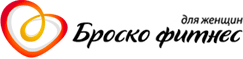 К договору публичной оферты                                                                                                                                                                                                                      УТВЕРЖДАЮ______________ Копытина Н.Г.ПРЕЙСКУРАНТ ЦЕН Абонементы*  с понедельника по пятницу для девочек от 10 до 18 летУТВЕРЖДАЮ______________ Копытина Н.Г.Дополнительные услугиНаименованиеКоличество занятийВремя занятийСтоимость абонементаБроско STARTБроско STARTБроско STARTБроско STARTПакет START – групповые тренировки – 4 раза в неделюПакет START – групповые тренировки – 4 раза в неделюПакет START – групповые тренировки – 4 раза в неделюПакет START – групповые тренировки – 4 раза в неделюSTART 1месдневной9.00-17.002500START 3месдневной9.00-17.006000START 1 мес (пн,ср,пт,вс)9.00-22.003500START 1 мес (вт,чт,сб,вс)9.00-22.003500START 3 мес(пн,ср,пт,вс)9.00-22.007800START 3 мес (вт,чт,сб,вс)9.00-22.007800Броско PROFIБроско PROFIБроско PROFIБроско PROFIПакет PROFI – групповые тренировки – неограниченноПакет PROFI – групповые тренировки – неограниченноПакет PROFI – групповые тренировки – неограниченноПакет PROFI – групповые тренировки – неограниченноPROFI 1месбезлимит9.00-22.004500PROFI 3месбезлимит9.00-22.009900PROFI 6месбезлимит9.00-22.0015600PROFI 12месбезлимит9.00-22.0026400Броско EXPERTБроско EXPERTБроско EXPERTБроско EXPERTПакет EXPERT – групповые ТРЕНИРОВКИ и ВЕЛНЕС процедуры – неограниченноПакет EXPERT – групповые ТРЕНИРОВКИ и ВЕЛНЕС процедуры – неограниченноПакет EXPERT – групповые ТРЕНИРОВКИ и ВЕЛНЕС процедуры – неограниченноПакет EXPERT – групповые ТРЕНИРОВКИ и ВЕЛНЕС процедуры – неограниченноEXPERT 1 месбезлимит9.00-22.005000EXPERT 3 месбезлимит9.00-22.0012000Специальные предложенияСпециальные предложенияСпециальные предложенияСпециальные предложенияАбонемент «Школьница» 1 мес*1210:00; 16:001800Абонемент «Мама и малыш 1 месяц1210:003500Абонемент Велнес 1 месяц 129.00-22.003000Абонемент ШПАГАТ 1 месяц1212:00; 20:003900Абонемент ШПАГАТ 2 месяц2412:00; 20:007000Вид услугиСтоимость,  руб./ед.Аренда полотенец70Аренда шкафчика600Восстановление клубной карты600Велнес разовое посещение не более 60 мин.500Велнес разовое посещение не более 30 мин.300Велнес разовое посещение не более 15 мин.200Гостевое посещение по записи (входит в стоимость первого абонемента) 500Диагностика (по записи)200Диетолог (групповая консультация) 500Диетолог (индивидуально)1200Заморозка абонемента на 7 дней	500Оформительский сбор (клубная карта, оформление документации, регистрация и др.)2500Персональная тренировка 1 час1400Сплит-тренировка (две персоны)1900Регистрация личного кабинета500Разовое посещение (1 тренировка+30мин сауна)500Разовое посещение для членов клуба при наличии абонемента250Солярий 1 минута20Солярий абонемент 100 минут1500